Формативно оценување во СТЕМ предметите при онлајн наставаФотографии, илустрации од примена на алатките за формативно оценување: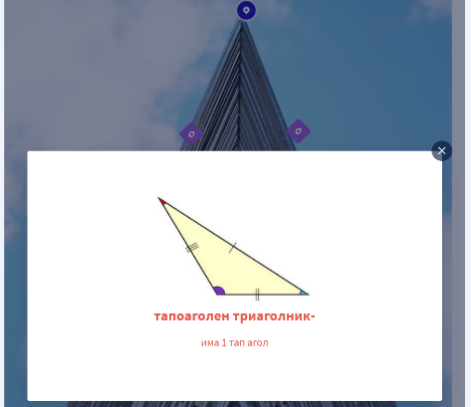 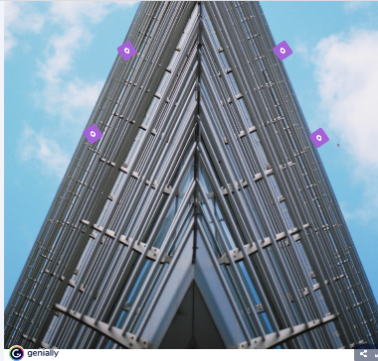 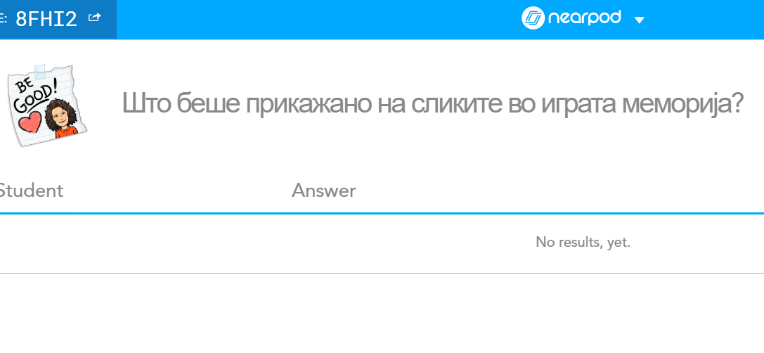 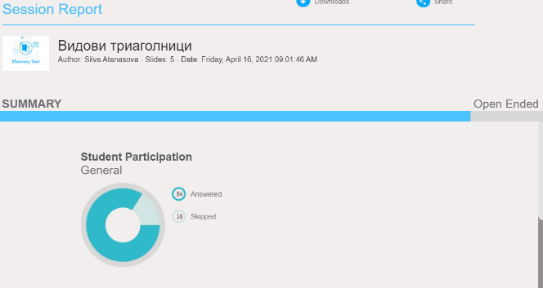 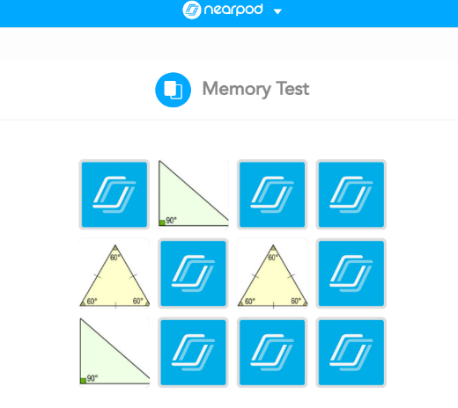 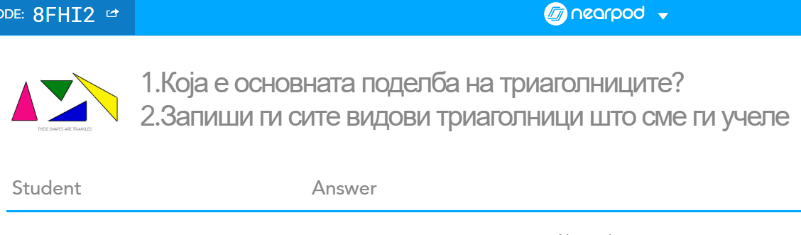 Наставник Силва АтанасоваУчилиштеООУ Владо Тасевски-СкопјеОдделение/ година8Наставен предметМатематикаНаставна содржина Видови триаголнициНаставни целиУченикот да класифицира триаголници според страни и аглиОпис на активностите за време на онлајн наставата (синхрони и асинхрони) Часот се работи во Nearpod и GeniallyВоведен дел – се задава мемориска игра Главен дел - да се увиди предзнаењето учениците треба да одговорат на 3 отворени прашањаПонатаму се разгледуваат, анализираат и дискутираат заедничките одговори, со цел да се увидат потешкотиите и пропустите во учењето.Завршен дел - Се задава интерактивна слика во Genially на која учениците работат самостојноЧасот завршува со кратко видео од You Tube за видови триаголници со цел секој ученик што имал пропусти да ги повтори уште еднаш.Опис на формативното следење на напредокот на учениците Со примена на алатката Nearpod:* Мемориска игра - во која ги има 6-те пара видови триаголници.У чениците треба да ги препознаат, меморираат во играта и да ги поврзат паровите.* Отворени прашања - 1.Што беше прикажано на сликите во играта меморија? 2.Која е основната поделба на триаголниците?  3.Запиши ги сите видови триаголници што сме ги учеле.(дадено е време за одговор).3. Дискусија и анализа на одговорите
Сите одговори ги има во reports во Nearpod од каде наставникот црпи информациии за секој ученик што постигнал и колку бил активен.Онлајн алатки искористени за формативно оценување (линк и начин на користење)https://share.nearpod.com/e/s74sfjeEsgb  https://view.genial.ly/6075dd0fe27b3e0d4abfb41e/interactive-image-vidovi-triagolnici  https://www.matematikazasite.com/vidovi-triagolnici/Авторски права на ресурсите и права за споделувањеCC-BYРефлексија од примена на активноста во праксаИнтерактивна слика во Genially - модерна изградба на зграда во форма на триаголник, со која секој ученик ќе направи самооценување на она што го напишал и дали е успешно совладано или ќе има потреба од дополнитено повторување.